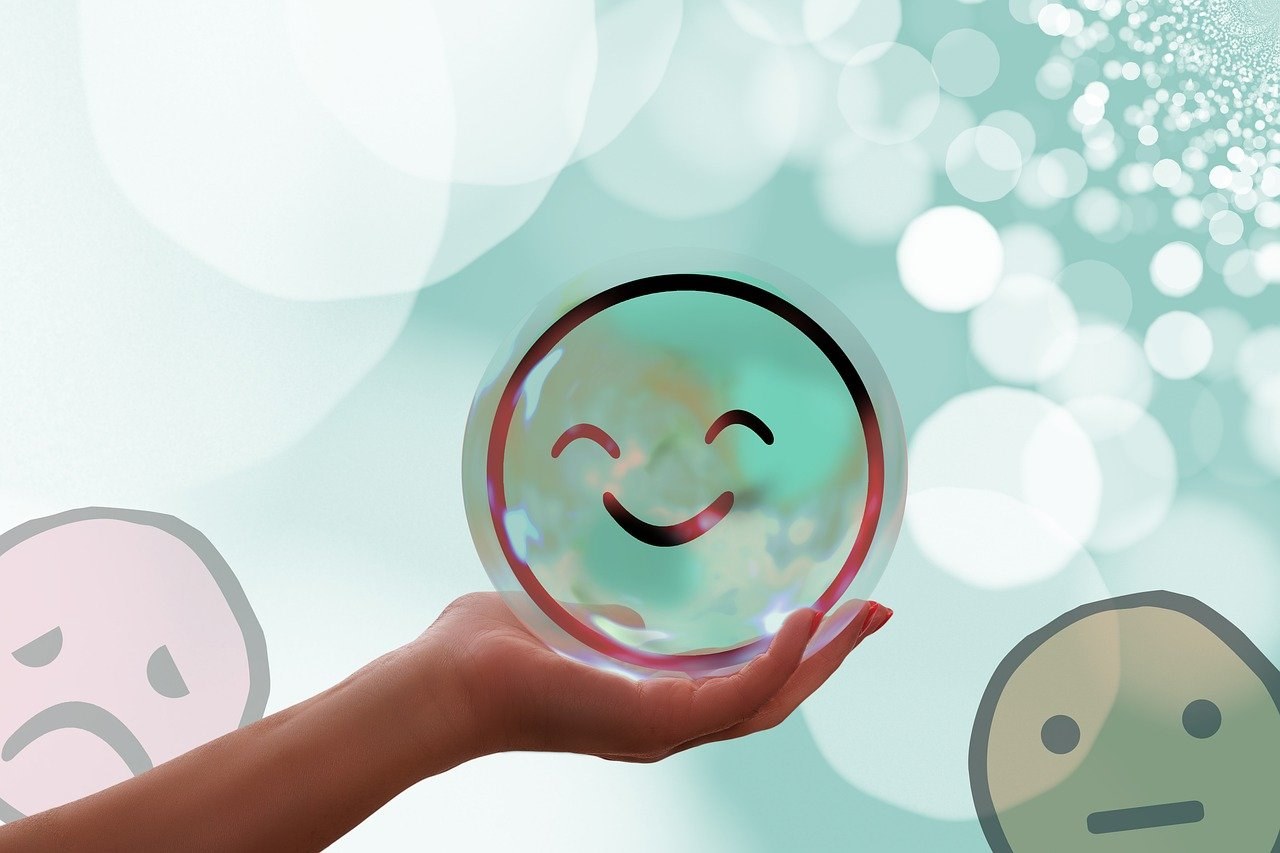 10. listopada  - Svjetski dan mentalnog zdravlja! Primjerak za razrednike u SWAY-u nalazi se na poveznici https://sway.office.com/PQp7hndtP2AYt9Ti?ref=LinkDefinicijamentalno zdravlje definira se kao stanje dobrobiti u kojem pojedinac prepoznaje vlastite sposobnosti i potencijale, može se nositi s normalnim životnim stresovima, produktivno raditi i doprinositi zajednici u kojoj živi;mentalno zdravlje često koristi kao sinonim za termine dobrobiti, blagostanja, kvalitete života, otpornosti pa čak i sreće.Preuzeto iz: „Briga za mentalno zdravlje“[radni materijal za učitelje/nastavnike i roditelje], Nastavno-klinički centar edukacijsko-rehabilitacijskog fakulteta, 2021.Slogan 2023."Mentalno zdravlje je univerzalno ljudsko pravo"Što mislite, što ovo znači?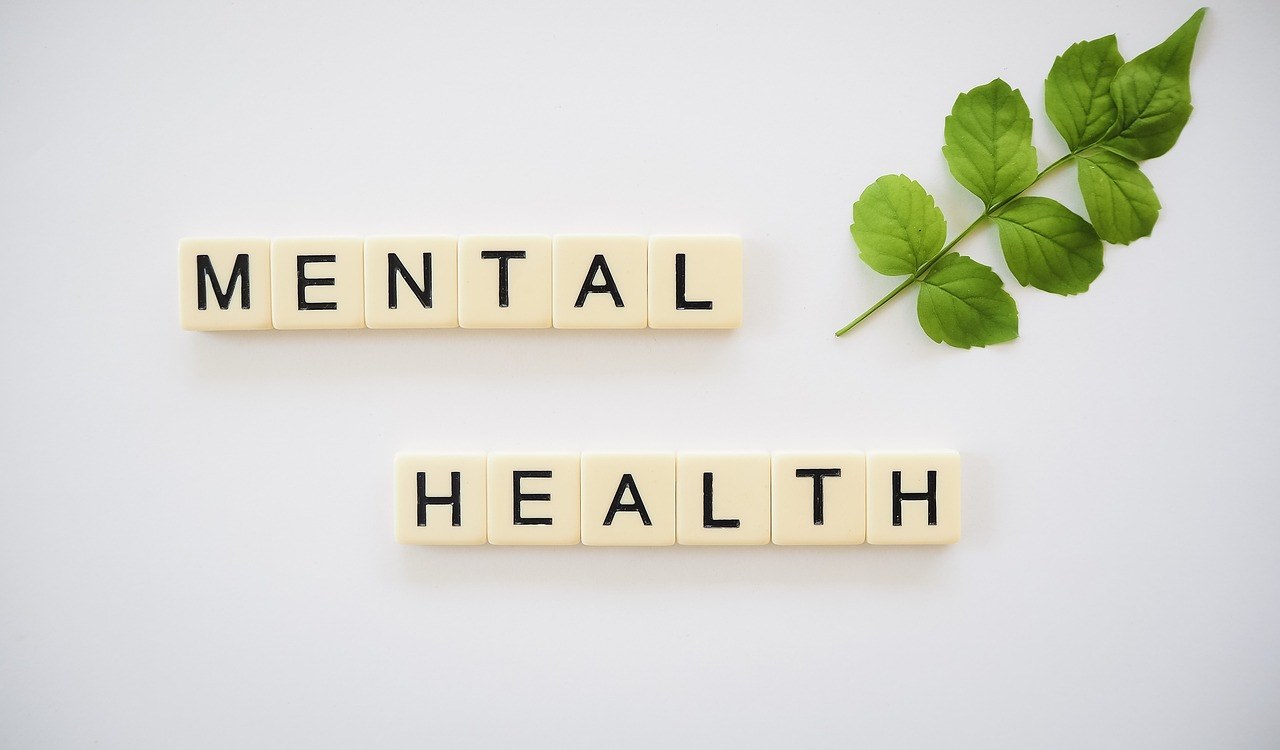 1 - IZVOR: Mental Health Wellness - Free photo on Pixabay - PixabayMentalno zdravlje temeljno je ljudsko pravo svih ljudi. Svatko ima pravo na najviši mogući standard mentalnog zdravlja.To uključuje pravo na zaštitu od mogućih rizika za mentalno zdravlje, pravo na dostupnu i kvalitetnu skrb te pravo na slobodu, neovisnost i uključenost u zajednicu.Izvor:  Svjetski dan mentalnog zdravlja (upuz.hr)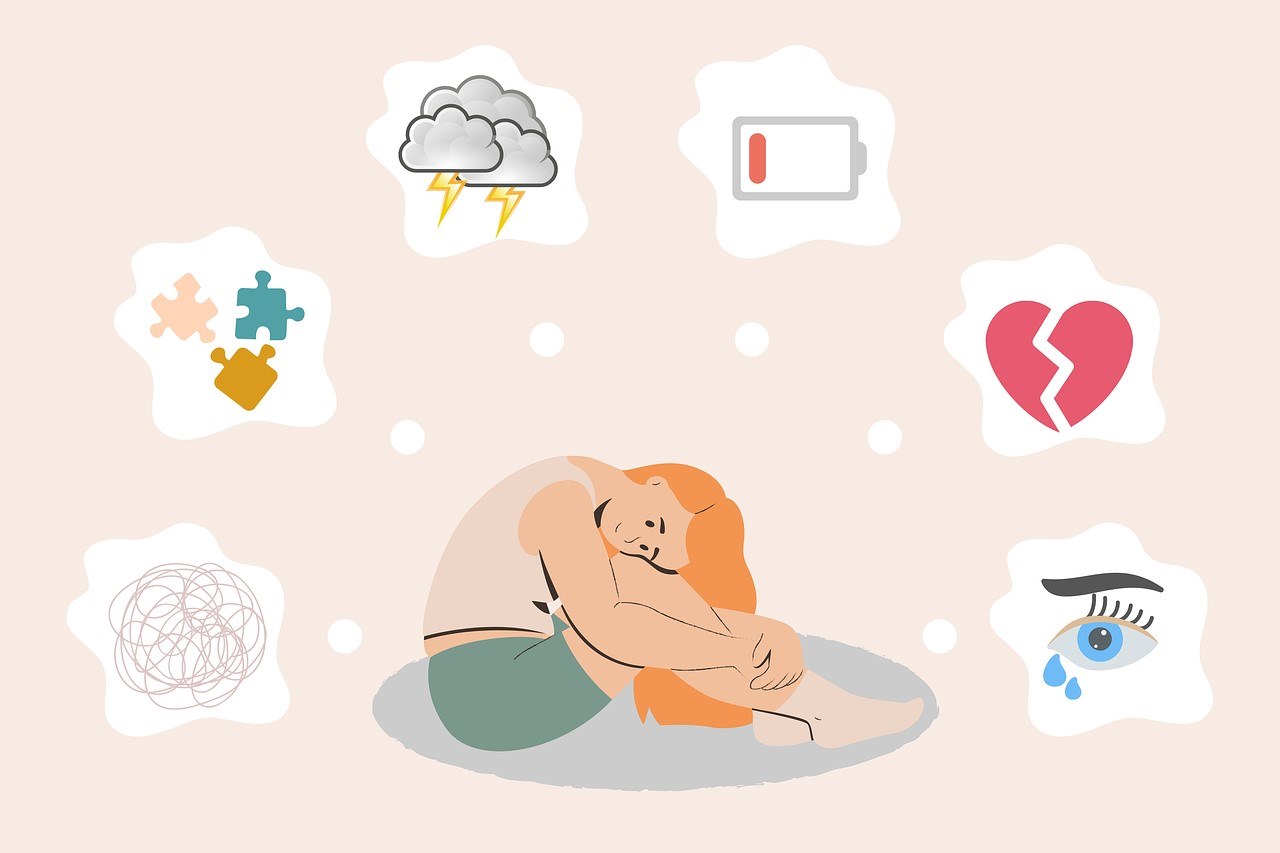 2 - IZVOR: Download Mental Health Psychology Throughts Royalty-Free Stock Illustration Image - PixabayZaštitni čimbenicivisoko samopouzdanjeempatijadobar odnos s roditeljimapozitivna školska klima(pozitivna) podrška vršnjakaMožete li vi navesti još nešto?Čimbenici rizikabiološki čimbenicinedostatak samokontrolenerazvijene socijalne vještine i strategije suočavanja sa stresomstresni životni događajinegativan utjecaj vršnjaka i niska razina emocionalne topline i podrške roditeljaMožete li vi navesti još nešto?Promjene na koje treba obratiti pažnjuznačajne teškoće koncentracijepretjerana briga/tjeskobaznačajne promjene u navikama hranjenja i spavanjaznačajan pad školskog funkcioniranjazlouporaba alkohola ili drogeduži period lošeg raspoloženjasamoozljeđivanjeučestale provale bijesa ili agresivnosti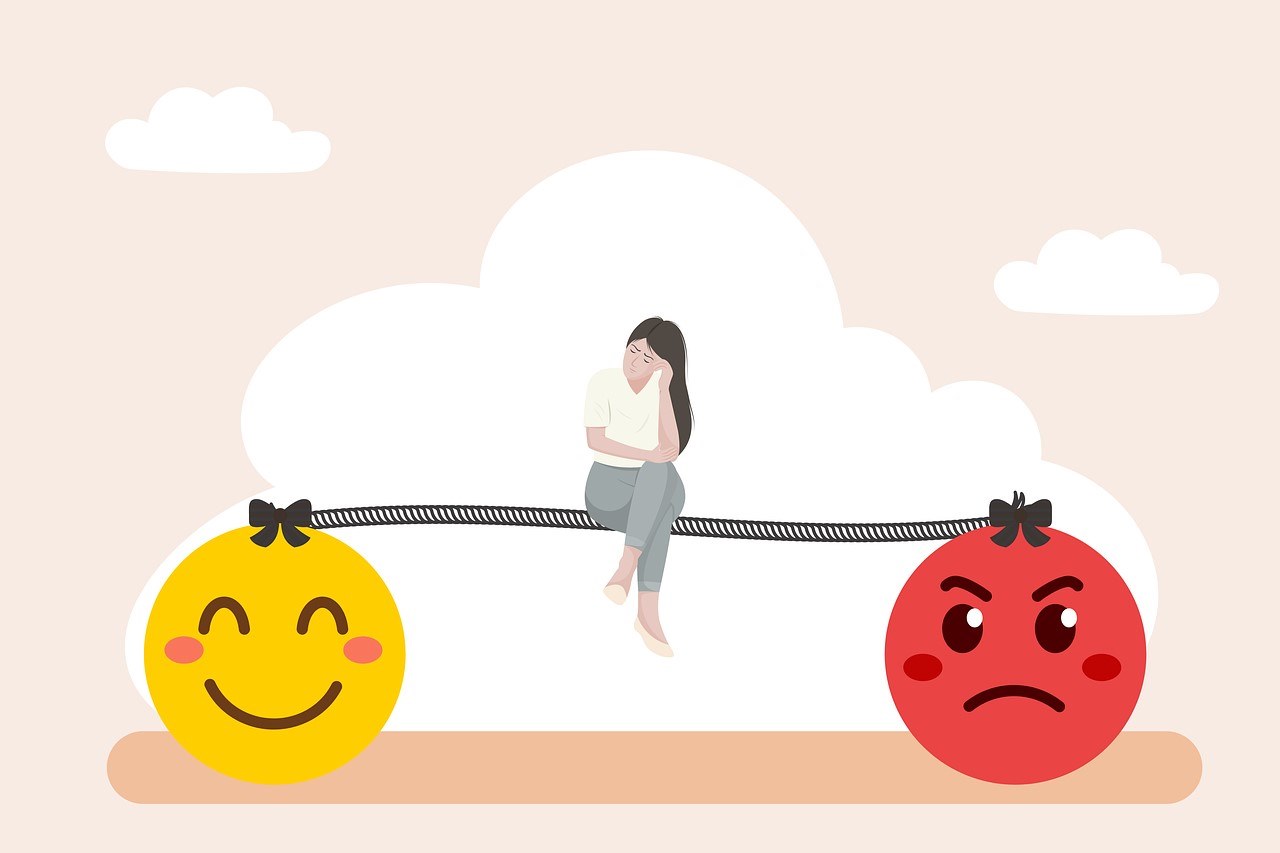 3 - IZVOR: Download Mood Mental Health Depression Royalty-Free Stock Illustration Image - PixabayŠto su brige?.... neugodne misli koje nam govore da bi se moglo dogoditi nešto lošeKako brige utječu na nas i druge?zabrinutosttugaljutnja tjeskoba ...Što s brigama?Nakon što osvijestimo svoje brige, potrebno ih je ispitati:jesu li one odraz stvarne situacije?koje osjećaje u nama pobuđuju?ponavljaju li se?jesu li nam korisne?"Detektivska pitanja" za otkrivanje brigaKoji su dokazi da je moja briga u pravu?Koji su dokazi da moja briga nije u pravu?Što će se dogoditi ako razmišljam na ovaj način?Postoji li neki drugi način razmišljanja koji je korisniji i pozitivniji?Što bi rekao svom prijatelju/-ici da je u takvoj situaciji?Možeš li dobiti još dokaza za ili protiv te misli ako pitaš druge za mišljenje?Kada nam brige nisu korisne važno je promijeniti negativne misli!Za to postoji više načina:briga o vlastitom tijeludisanje koje umirujeopuštanje kroz slikanje, pisanje ili slušanje glazbedijeljenje brige s bliskom/stručnom osobom...Aktivnost :"KRUGOVI ZABRINUTOSTI"Neke stvari koje nas brinu možemo promijeniti svojim ponašanjem, a neke ne možemo. Za one na koje ne možemo utjecati kažemo da su izvan naših ruku, odnosno da nisu pod našom kontrolom. Iako ne možemo mnogo učiniti da bismo ih popravili, postoje mnoge stvari koje možemo učiniti da bismo se osjećali sretnije i opuštenije.Pročitaj neke stvari o kojima možemo brinuti. Na idućoj stranici nacrtana su dva kruga. One stvari na koje možeš utjecati upiši u manji, unutarnji krug, a one koje su izvan tvoje kontrole u veliki, vanjski krug.Vremenska prognozaHoću li ponijeti kišobranUlaganje truda dok učimOcjena koju ću dobitiPonašanje drugih ljudiMoje ponašanjeEkonomska situacija u svijetuMoje upravljanje s vlastitim džeparcemSigurnost u prometuMoje kretanje i ponašanje u prometuSmisli sam/-a neke primjere i smjesti ih u pripadajući krug.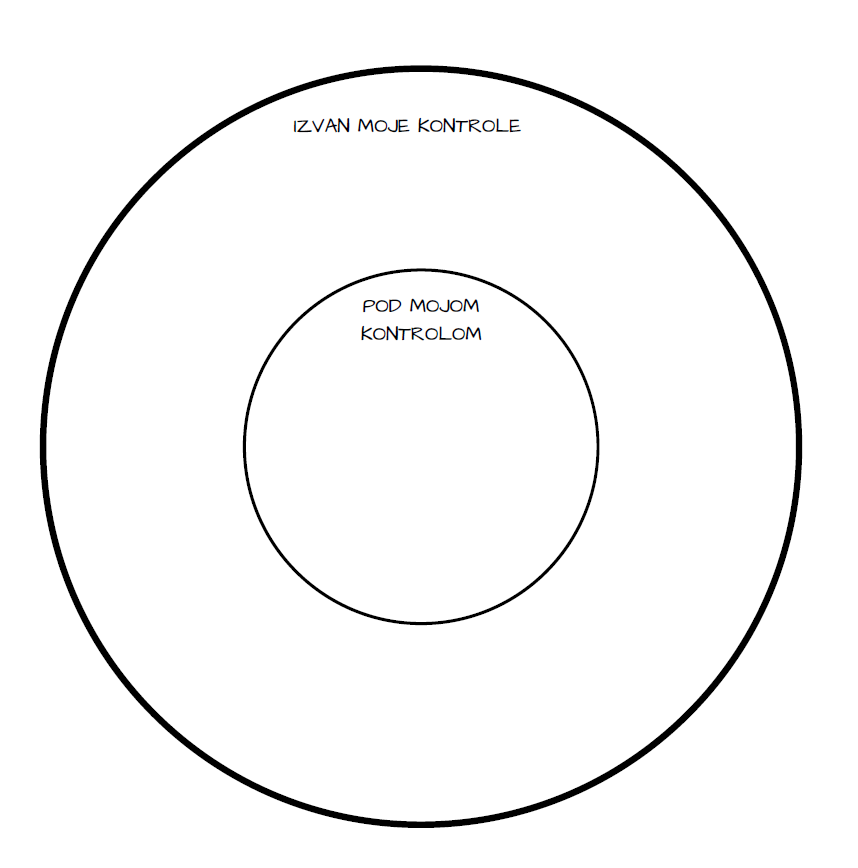 Aktivnost: „OTPUSTI SVOJE BRIGE“ 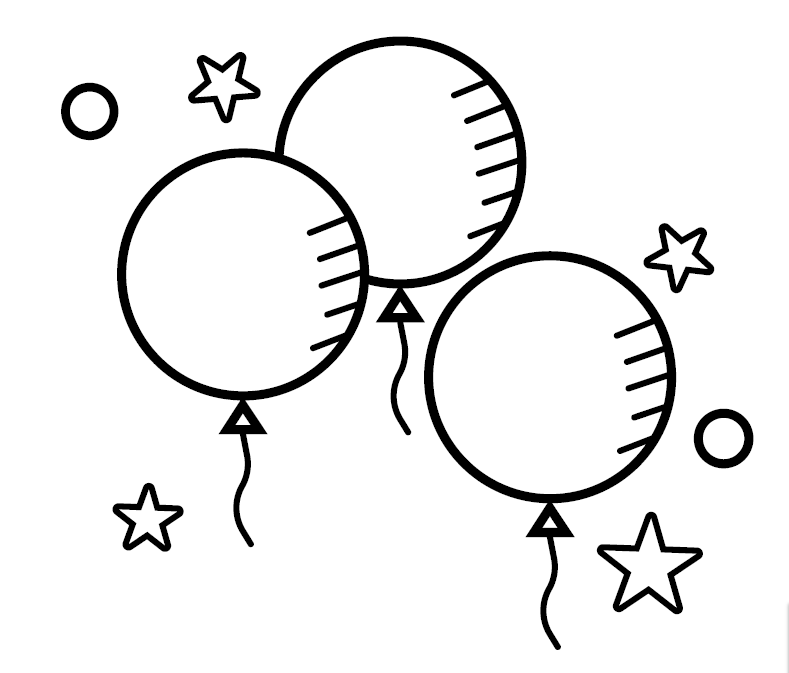 U balone upiši što te to trenutno najviše brige.Ako nemaš dovoljno mjesta, nacrtaj još balona. Zamisli kako ih puštaš u zrak, a oni lete sve dalje i dalje, sve dok ne postanu toliko maleni da ih jedva vidiš.Preporuke za kraj:Dnevnik misliMentalno zdravlje - YouTube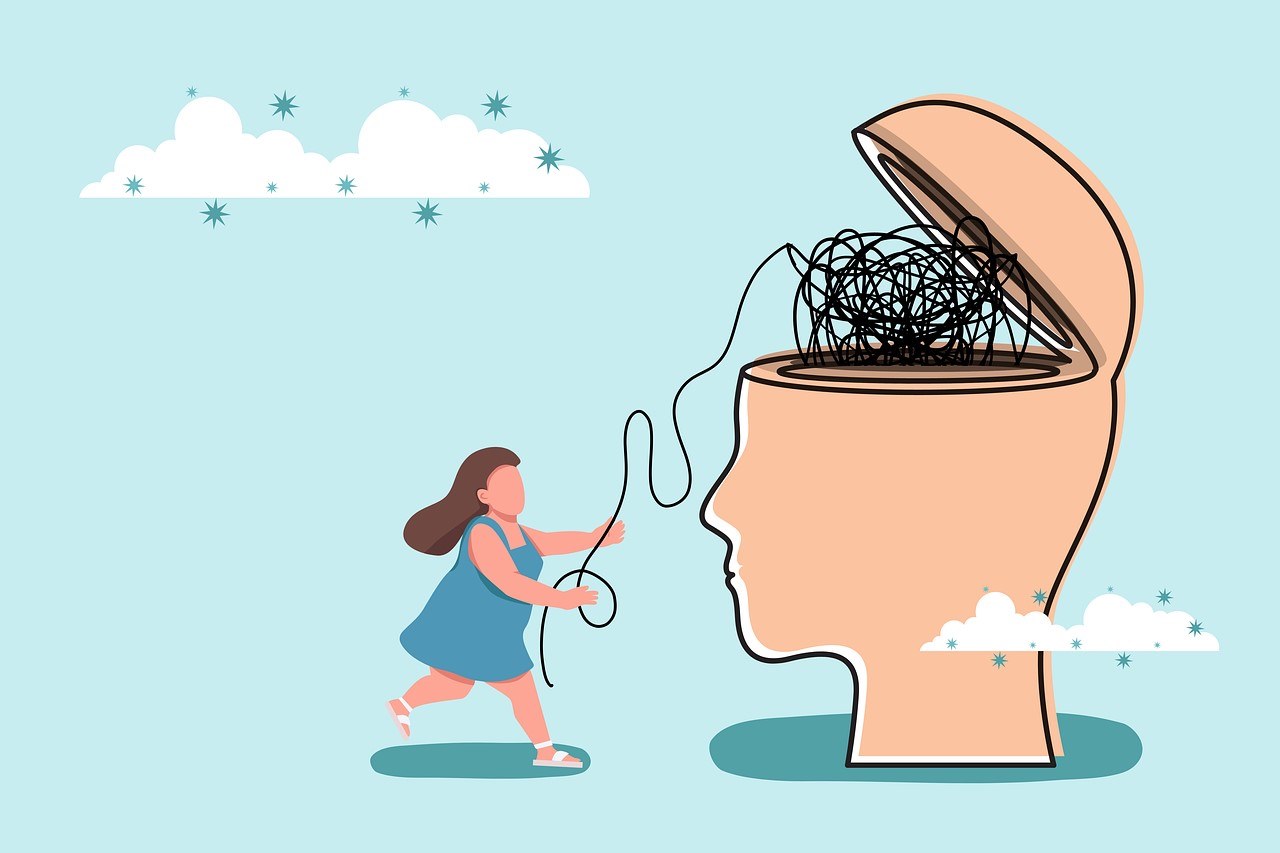 4 - IZVOR: Download Mood Mental Health Despair Royalty-Free Stock Illustration Image - PixabayKorištena literatura/izvori: Brezinšćak, T., Buljan Flander, G., Selak Bagarić, E. : Svakim danom sve hrabriji - Radna bilježnica koja osnažuje i gradi psihološku otpornost, Jutarnji list i Poliklinika za zaštitu djece i mladih Grada Zagreba, Zagreb 2020.„Briga za mentalno zdravlje“[radni materijal za učitelje/nastavnike i roditelje], Nastavno-klinički centar edukacijsko-rehabilitacijskog fakulteta, 2021.[10.10.2023.] Svjetski dan mentalnog zdravlja (upuz.hr)Svjetski dan mentalnog zdravlja 2022. | Hrvatski zavod za javno zdravstvo (hzjz.hr)Mentalno-LETAK.pdf (zivjetizdravo.eu)Mentalno zdravlje - YouTubeWorld Mental Health Day 2023 (who.int)Izradila: Jelena Jelekovac Lukac, prof.Zrakoplovna tehnička škola Rudolfa PerešinaListopad 2023.